ВОЗРАСТНЫЕ  ОСОБЕННОСТИ  ШЕСТИКЛАССНИКОВ.Шестиклассники характеризуются резким возрастанием познавательной активности и любознательности, возникновением познавательных интересов. В этот период подростку становится интересно многое, далеко выходящее за рамки его повседневной жизни. Его начинают интересовать вопросы прошлого и будущего, проблемы войны и мира, жизни и смерти, экологические и социальные темы, возможности познания мира, инопланетяне, ведьмы и гороскопы. Этот возраст можно обозначить как период «зенита любознательности». Недаром среди психологов распространена шутка, что подросток знает все и интересуется всем, что не входит в школьную программу. В это время школьные интересы уступают свое место внеучебным: лишь у части учеников интересы связаны с учебными предметами, у большинства же они гораздо шире и далеко выходят за рамки школьной программы. Своеобразной чертой подростковых интересов является безоглядность увлечения, когда интерес, часто случайный и ситуативный, вдруг приобретает сверхценный характер, становится чрезмерным. Специфика интересов заключается в том, в значительной части случаев подросток интересуется тем, чем интересуются его друзья, и если хочет войти в какую-то компанию, подружиться с кем-нибудь, то начинает действительно интересоваться тем, что интересно этой компании. С этим связана характерная для подростков «мода на интересы», когда какое0либо увлечение как бы внезапно охватывает весь класс, параллель и также внезапно гаснет. В этом возрасте борьба за самостоятельность в мыслях и поступках приобретает для подростков особое значение. Для них очень важно, чтобы окружающие с уважением выслушивали их точку зрения, поэтому им обычно нравятся различного рода дискуссии. Основной формой проявления самостоятельности становятся различного рода агрессивные действия, которые у взрослых, как правило, вызывают ответную агрессию, что приводит к нарастанию конфликтов между шестиклассниками и их родителями, педагогами. Поэтому полезно предоставлять подросткам возможность осознавать собственные индивидуальные особенности, свои агрессивные действия, учить их контролировать проявления агрессии. Достаточно остро этот период проходит у шестиклассников, воспитывающихся в так называемых благополучных семьях, взрослые члены которых не могут быстро перестроиться и продолжают чрезмерно опекать подростков. Большинство подростков в этом возрасте проявляют живой интерес к самопознанию, поэтому они с радостью принимают любые игры, задания, позволяющие им посмотреть на самих себя. В сферу самопознания входит и изучение своей сексуальной привлекательности, а также получение опыта межполового общения. Девочки и мальчики пытаются нравиться друг другу, экспериментируют с формами ухаживания, поскольку с ними еще не знакомы. Подростки, имеющие успех у представителей противоположного пола, приобретают высокий статус в классе. У многих шестиклассников снижается самооценка из-за телесных, сексуальных изменений, неуверенности в своей в своей взрослости. Поэтому важно подчеркивать ценность и уникальность каждого, повышать его самоуважение.Советы психологов родителям1. Давайте свободу. Спокойно свыкнитесь с мыслью, что ваш отпрыск уже вырос и  долго удерживать его возле  себя не удастся, а непослушание стремление выйти из-под вашей опеки.2. Никаких нотаций. Больше всего подростка бесят нудные родительские нравоучения. Измените стиль общения, перейдите на спокойный, вежливый тон и откажитесь от категорических оценок и суждений. Помните: ребенок имеет право на собственный взгляд и собственные выводы.3. Идите на компромисс. Еще ничего никому не удалось доказать с помощью скандала: здесь не бывает победителей. Когда родители и подростки охвачены бурными негативными эмоциями, способность понимать друг друга исчезает.4. Уступает тот, кто умнее. Костер ссоры быстро погаснет, если в него не подбрасывать дров. Чтобы скандал прекратился, кто-то должен первым замолчать. Взрослому это сделать легче, чем подростку с неустойчивой психикой. Запомните: лавры победителя в отношениях с собственными детьми не украшают.5. Не надо обижать. Прекращая ссору, не стремитесь сделать ребенку больно с помощью язвительных замечаний или хлопанья дверьми. Умению достойно выходить из трудных ситуаций ребенок  учится у нас.6. Будьте тверды и последовательны. Дети — тонкие психологи. Они прекрасно чувствуют слабость старших. Поэтому, несмотря на вашу готовность к компромиссу, сын или дочь должны знать, что родительский авторитет незыблем. Если же взрослые демонстрируют подростку собственную несдержанность, истеричность, непоследовательность, трудно ждать от него хорошего поведения. 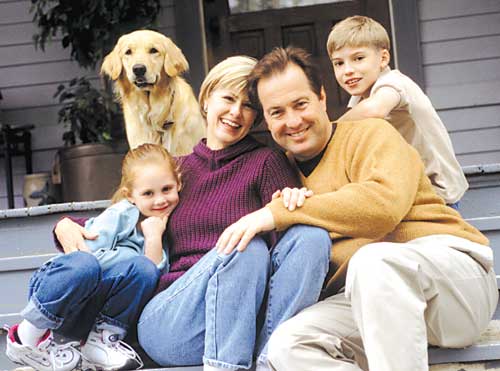 